D of E Gold Residential Approval Form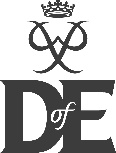 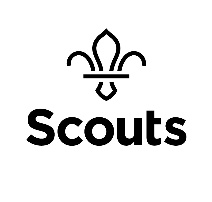 To ensure that your proposed Residential will fit the DofE requirements please complete this form. Please do not spend any money on this opportunity until you have had confirmation that it can be used for your Gold DofE.If you are not sure of the requirements, please visit www.DofE.org/ResidentialThis Residential has been approved by: (add approver details, save as new file and email back to Leader)Name_________________             eDoE Number_____________	Date ___________________Position: Leaders: Please ensure you upload the completed and approved copy of this document to the correct eDofE account as evidence of approval.Your nameYour eDofE Id numberYour Explorer / Network UnitYour email address (in case of queries)Arrival date and time:Departure date and time:Date:                                 Time:Date:                                 Time:Which organisation is arranging the Residential?Is the organisation a DofE Residential Approved Activity Providers (AAP)?Yes                 No                 Don’t  KnowHow many other people are attending?Who else do you know that is going? (include attendees and staff)What type of shared accommodation is the group staying in?Who from the Residential organisation is going to write your assessor’s report?Please describe what you will be doing (and include any web links) during your Residential:Will there be an evening time social programme?Check box to confirm that you will not be receiving any payment or remuneration for the activities undertaken during the Residential.Check box to confirm that you will not be receiving any payment or remuneration for the activities undertaken during the Residential.